تاریخ تکمیل چک‌لیست توسط نویسندگان:                                                                                  نام و نام‌خانوادگی تکمیل‌کننده چک‌لیست:                                                                                  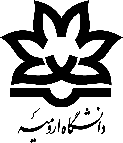 به نام خدامعاونت پژوهش و فناوریچک‌لیست اطلاعات مربوط به تشویق مالی مقالاتعنوان مقاله مقاله انگلیسی:مقاله انگلیسی:مقاله فارسی:مقاله فارسی:مشخصات مقالهنوع مقاله:     کامل          کوتاه نوع مقاله:     کامل          کوتاه نوع مقاله:     کامل          کوتاه نوع مقاله:     کامل          کوتاه نمایه مقاله:    ISI          Scopus          ISC نمایه مقاله:    ISI          Scopus          ISC چارک مقاله:    Q1          Q2          Q3          Q4 چارک مقاله:    Q1          Q2          Q3          Q4 مقاله مستخرج از:         مقاله مستخرج از:         مقاله مستخرج از:         مقاله مستخرج از:         1- پایان‌نامه کارشناسی ارشد/دکتری حرفه‌ای        2- مقاله دوم و به بعد مستخرج از رساله دکتری تخصصی 1- پایان‌نامه کارشناسی ارشد/دکتری حرفه‌ای        2- مقاله دوم و به بعد مستخرج از رساله دکتری تخصصی 1- پایان‌نامه کارشناسی ارشد/دکتری حرفه‌ای        2- مقاله دوم و به بعد مستخرج از رساله دکتری تخصصی 3- مقاله مستخرج از طرح پژوهشی  4- مقاله مستقل غیر از موارد 1، 2 و 3 **توجه: عنوان مقاله اصلی که برای دفاع از رساله دکتری تخصصی ارائه شده است: **توجه: عنوان مقاله اصلی که برای دفاع از رساله دکتری تخصصی ارائه شده است: **توجه: عنوان مقاله اصلی که برای دفاع از رساله دکتری تخصصی ارائه شده است: تاریخ انتشار آنلاین برای مقالات در مجلات خارجی/تاریخ چاپ برای مقالات در مجلات داخلی :              میلادی : ----/----/-------                      شمسی : ----/----/-------تاریخ انتشار آنلاین برای مقالات در مجلات خارجی/تاریخ چاپ برای مقالات در مجلات داخلی :              میلادی : ----/----/-------                      شمسی : ----/----/-------تاریخ انتشار آنلاین برای مقالات در مجلات خارجی/تاریخ چاپ برای مقالات در مجلات داخلی :              میلادی : ----/----/-------                      شمسی : ----/----/-------تاریخ انتشار آنلاین برای مقالات در مجلات خارجی/تاریخ چاپ برای مقالات در مجلات داخلی :              میلادی : ----/----/-------                      شمسی : ----/----/-------دوره (Volume) : .......................                شماره (Issue) : .......................                  DOI یا کد مقاله : ...................................................................          دوره (Volume) : .......................                شماره (Issue) : .......................                  DOI یا کد مقاله : ...................................................................          دوره (Volume) : .......................                شماره (Issue) : .......................                  DOI یا کد مقاله : ...................................................................          دوره (Volume) : .......................                شماره (Issue) : .......................                  DOI یا کد مقاله : ...................................................................          اعضای هیئت علمی دانشگاه ارومیه مشارکت کننده در مقاله  حاضر که مشمول دریافت تشویق مالی می‌شوند: اعضای هیئت علمی دانشگاه ارومیه مشارکت کننده در مقاله  حاضر که مشمول دریافت تشویق مالی می‌شوند: اعضای هیئت علمی دانشگاه ارومیه مشارکت کننده در مقاله  حاضر که مشمول دریافت تشویق مالی می‌شوند: اعضای هیئت علمی دانشگاه ارومیه مشارکت کننده در مقاله  حاضر که مشمول دریافت تشویق مالی می‌شوند: اعضای هیئت علمی دانشگاه ارومیه مشارکت کننده در مقاله  حاضر که مشمول دریافت تشویق مالی می‌شوند: اعضای هیئت علمی دانشگاه ارومیه مشارکت کننده در مقاله  حاضر که مشمول دریافت تشویق مالی می‌شوند: اولین عضو هیئت علمیدومین عضو هیئت علمیسومین عضو هیئت علمیچهارمین عضو هیئت علمیپنجمین  هیئت علمینام و نام‌خانوادگی نویسندگانششمین عضو هیئت علمیهفتمین عضو هیئت علمیهشتمین عضو هیئت علمینهمین عضو هیئت علمیدهمین  هیئت علمینام و نام‌خانوادگی نویسندگان سایر اطلاعات مقاله: 1- آیا مقاله مستخرج از پایان‌نامه/رساله تقاضا محور یا طرح ارتباط با صنعت است؟       بلی           خیر  2- آیا مقاله با مشارکت اعضای هیئت علمی دانشگاه‌های معتبر سراسری داخل کشور به چاپ رسیده است؟        بلی           خیر3- آیا مقاله با مشارکت اعضای هیئت علمی دانشگاه‌های خارج از کشور به چاپ رسیده است؟        بلی           خیر4- آیا رتبه دانشگاه اعضای هیئت علمی خارج از کشور در نظام‌های رتبه‌بندی بین‌المللی شامل تایمز، لایدن، کیو.اس، شانگهای و سایر نظام‌های معتبر زیر 200 است؟        بلی           خیر5- آیا محقق دانشگاه خارج از کشور ایرانی تبار است؟        بلی           خیر6- آیا مقاله جزء مقالات پراستناد است؟        بلی           خیر7- آیا مقاله در مجلات Nature و یا Science به چاپ رسیده است؟        بلی           خیر1- آیا مقاله مستخرج از پایان‌نامه/رساله تقاضا محور یا طرح ارتباط با صنعت است؟       بلی           خیر  2- آیا مقاله با مشارکت اعضای هیئت علمی دانشگاه‌های معتبر سراسری داخل کشور به چاپ رسیده است؟        بلی           خیر3- آیا مقاله با مشارکت اعضای هیئت علمی دانشگاه‌های خارج از کشور به چاپ رسیده است؟        بلی           خیر4- آیا رتبه دانشگاه اعضای هیئت علمی خارج از کشور در نظام‌های رتبه‌بندی بین‌المللی شامل تایمز، لایدن، کیو.اس، شانگهای و سایر نظام‌های معتبر زیر 200 است؟        بلی           خیر5- آیا محقق دانشگاه خارج از کشور ایرانی تبار است؟        بلی           خیر6- آیا مقاله جزء مقالات پراستناد است؟        بلی           خیر7- آیا مقاله در مجلات Nature و یا Science به چاپ رسیده است؟        بلی           خیر1- آیا مقاله مستخرج از پایان‌نامه/رساله تقاضا محور یا طرح ارتباط با صنعت است؟       بلی           خیر  2- آیا مقاله با مشارکت اعضای هیئت علمی دانشگاه‌های معتبر سراسری داخل کشور به چاپ رسیده است؟        بلی           خیر3- آیا مقاله با مشارکت اعضای هیئت علمی دانشگاه‌های خارج از کشور به چاپ رسیده است؟        بلی           خیر4- آیا رتبه دانشگاه اعضای هیئت علمی خارج از کشور در نظام‌های رتبه‌بندی بین‌المللی شامل تایمز، لایدن، کیو.اس، شانگهای و سایر نظام‌های معتبر زیر 200 است؟        بلی           خیر5- آیا محقق دانشگاه خارج از کشور ایرانی تبار است؟        بلی           خیر6- آیا مقاله جزء مقالات پراستناد است؟        بلی           خیر7- آیا مقاله در مجلات Nature و یا Science به چاپ رسیده است؟        بلی           خیرمستندات مقاله که می‌بایستی پیوست چک‌لیست شود:1- فایل مقاله  2- حکم پروپوزال پایان‌نامه/رساله با ذکر درصد اشتراک3- مستندات صورت جلسه دفاع از پایان‌نامه/رساله4- حکم طرح با ذکر درصد اشتراک5- مستندات قرارداد تقاضامحور بودن پایان‌نامه/رساله یا قرارداد ارتباط با صنعت و مدارک مربوط به واریز وجه از سوی کارفرماذکر دیگر مواردی که ممکن است در تسهیل یا تسریع امور موثر باشد.1- فایل مقاله  2- حکم پروپوزال پایان‌نامه/رساله با ذکر درصد اشتراک3- مستندات صورت جلسه دفاع از پایان‌نامه/رساله4- حکم طرح با ذکر درصد اشتراک5- مستندات قرارداد تقاضامحور بودن پایان‌نامه/رساله یا قرارداد ارتباط با صنعت و مدارک مربوط به واریز وجه از سوی کارفرماذکر دیگر مواردی که ممکن است در تسهیل یا تسریع امور موثر باشد.